MANUAL FATURAMENTO – DOCTORS OFFICECONFERÊNCIA/CORREÇÃO DE LANÇAMENTOS E INFORMAÇÕES DA FOCHA DE CADASTROACESSE BOTÃO PACIENTESDIGITE NOME DO PACIENTE QUE DESEJAR PARA RETIRAR GUIA DO LOTE DE FATURAMENTO BASTA ALTERAR STATUS PARA NÃO FATURAR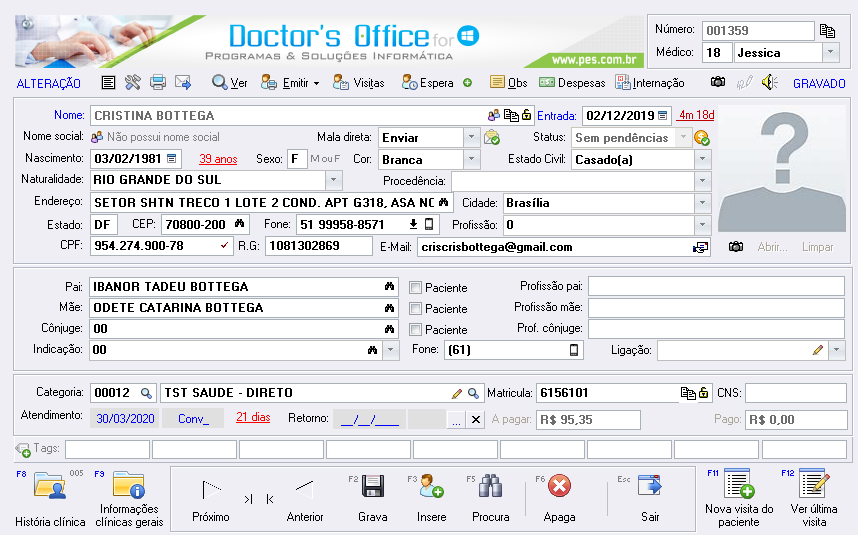 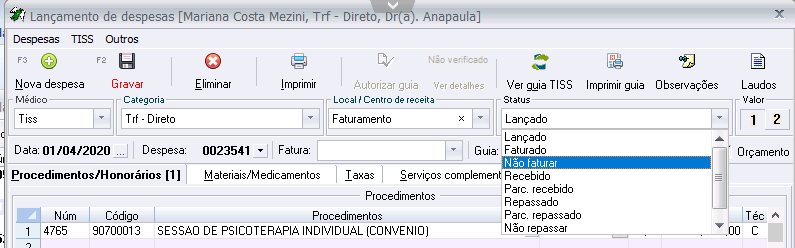 EXPORTAR FATURA TISSObservações: Como a administração optou por lançar dia-a-dia as sessões realizadas por profisionais de psicologia a fim de controlar todas as sessões individualmente realizadas, após o paciente realizar todas as sessões autorizadas pelo convênio, para faturamento deverá efetuar um lançamento único para o médicos Tiss constando a quantidade de sessões realizadas pelo paciente e suas respectivas datas de realização.ACESSE O MENU UTILITÁRIOS, DEPOIS EXPORTADOR TISSEscolha o convênio a exportarMude a transação e o lote clicando no botão +1Escolha o periodo a exportarStatus LançadosEscolha o tipo de guia que deseja exportar – Consulta, exames, pequena cirurgia.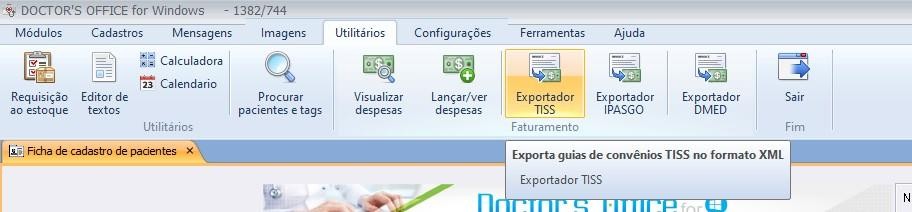 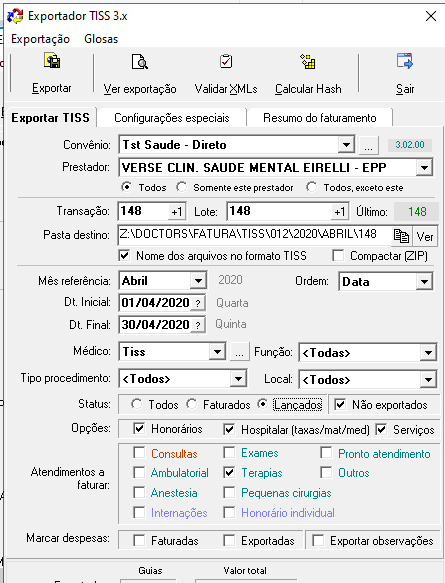 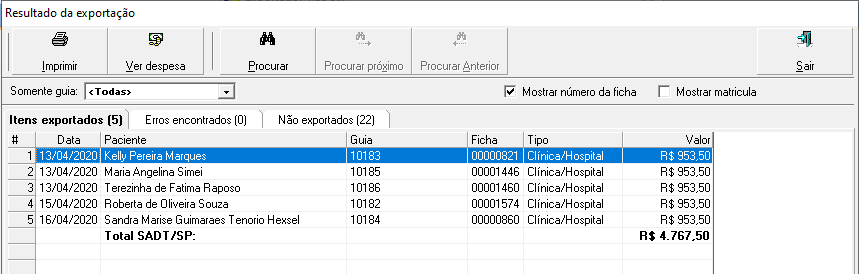 PARA ACESSAR O LANÇAMENTO E A GUIA DO PACIENTE BASTA CLICAR DUAS VEZES SOBRE O NOME DO PACIENTE PARA CORREÇÃO DE ERROS.APÓS ARQUIVO SEM ERROS VALIDAR O ARQUIVO CLICANDO NO BOTÃO VALIDAR XML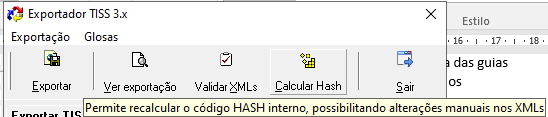 ANEXAR ARQUIVO VALIDADO AO SITE DO CONVÊNIO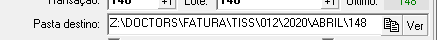 CLIQUE NO BOTÃO COPIAR DO EXPORTADOR E COLE NO ENDEREÇO DO ARQUIVO SOLICITADO PELO SITEAPÓS VALIDAÇÃO DA FATURA CLIQUE NO BOTÃO VER EXPORTAÇÃO E IMPRIMI DUAS VIAS DO RELATÓRIO E ANEXAR AOS PROTOCOLOS GERADOS PELO SITEAO ENTREGAR A FATURA NO CONVÊNIO TRAZER UMA VIA PROTOCOLADA.FECHAMENTO DE LOTE DE FATURA DE CONVÊNIOS MÉDICO TISSFECHAMENTO DE FATURAS/CREDITAR NO FINANCIEROBOTÃO RELATORIOS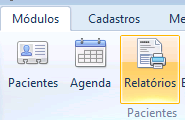 ESCOLHE RELATORIO DE FATURAMENTO DE CONVÊNIOS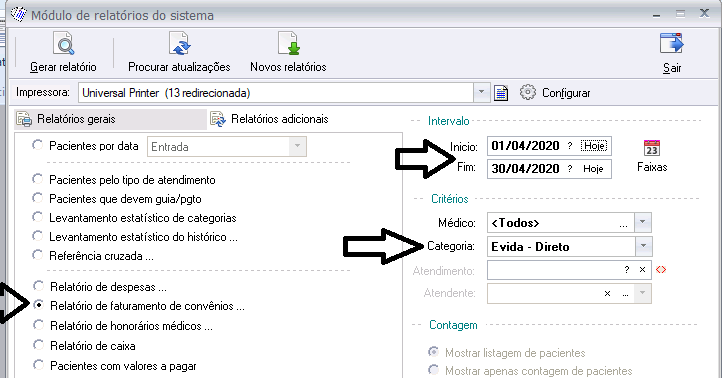 EMITIR E FECHAR FATURA DE CONSULTAS SEPARADAS DE SESSÕES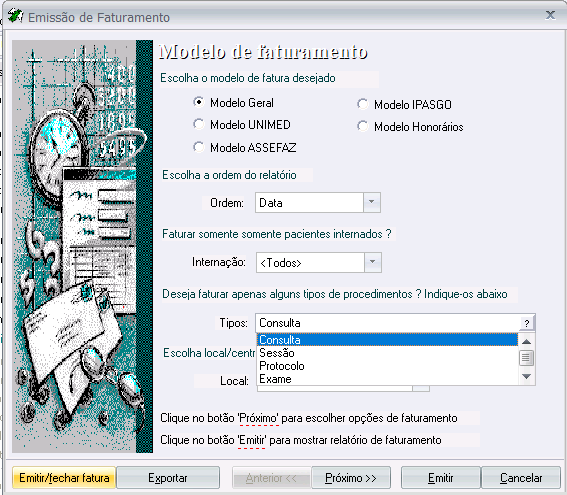 APÓS CLICAR NO BOTÃO EMITIR E FECHAR FATURA CONFIRME A MUDANÇA DE STATUS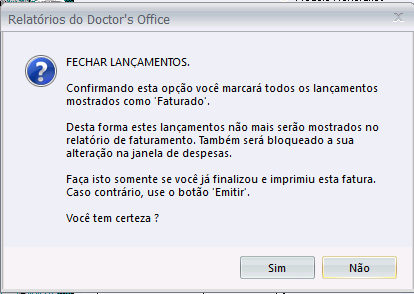 EM SEGUIDA ABRIRÁ A TELA DO FINANCEIRO PARA CREDITAR A FATURAPreencha a tela conforme indicado abaixoPara finalizar clique em lançar e depois cancelar pois não irá emitir a nota fiscal agora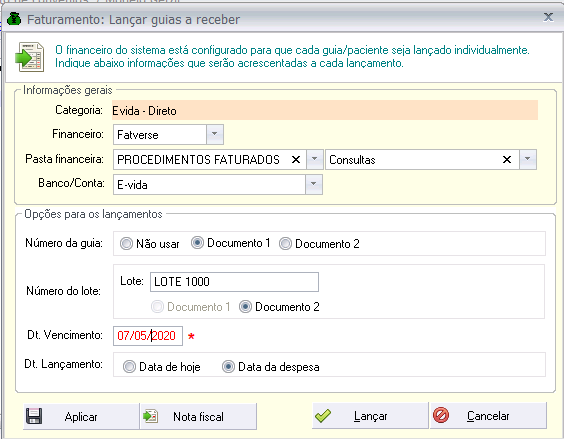 Acesse o módulo financeiro conta Fatverse que estará todos oslançamentos de consulta e sessões invidualmente creditados para baixar as faturas após os convênios gerarem relatorios de pagamentos e repassar os honorários aos profissionais.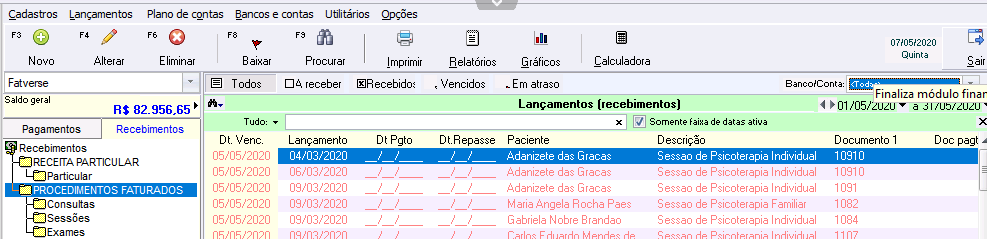 BAIXA DE FATURAS RECEBIDAS DO CONVÊNIOACESSE O MÓDULO FINANCEIRO CONTA FATVERSENO CAMPO BANCO/CONTA ESCOLHA O CONVÊNIO DESEJADOPARA LOCALIZAR O LOTE DA FATURA QUE DESEJA BAIXAR O PAGAMENTO, CLIQUE NO BOTÃO  E ESCOLHA OPÇÃO DOCUMENTO2 DIGITE O NUMERO DO LOTE DESEJADO, DESMARQUE A OPÇÃO SOMENTE FAIXA DE DATAS ATIVAS E TECLE ENTER.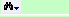 ABRIRÁ NA TELA OS LANÇAMENTOS PERTENCENTES AO RESPECTIVO LOTE, PARA BAIXÁ-LO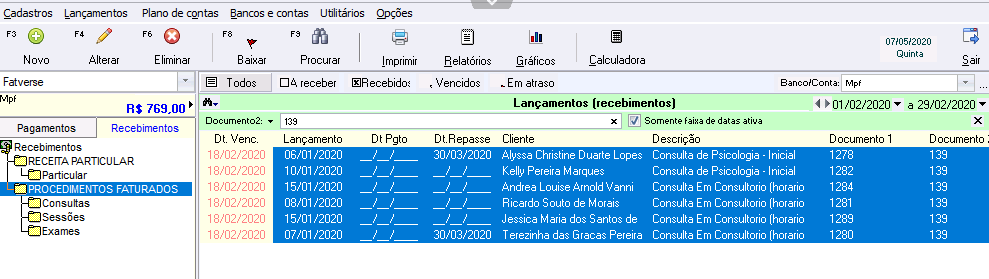 CLIQUE NO MENU LANÇAMENTOS, OPÇÃO BAIXAR LANÇAMENTOS SELECIONADOS QUE ABRIRÁ A TELA ABAIXODigite a data de pagamento realizada pelo convênioDigite o numero da Nota Fiscal referente ao recebimentoClique no BOTÃO REPASSAR A TODOS para autorizar o repasse aos profissionais e a data que deverá efetuar o repasse de honorários aos profissionais, indicado indicar sempre uma data única. Ne casso especifico está sempre liberado para usar o dia 07 de cada mês, periodo que a administração efetuar o repasse todos os meses.Clique em ok e depois em baixar para finalizar a baixa da respectiva fatura.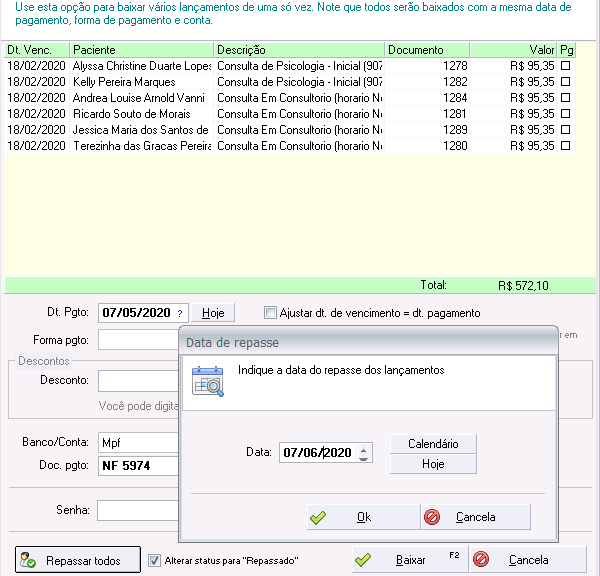 